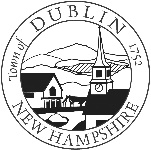 Town of DublinSelect Board MeetingMonday, October 4, 20214:30 PM via Zoom/in personCALL TO ORDER:SELECTMANS BUSINESS:Allen Edelkind-School Board Update 4:30 pm12 Lead Heart Monitor order agreement for signatureAudit contract for signatureBudget-Health insurance and Town Administrator BudgetsCounty ARPA Municipal Supplement-for acceptanceReview of Elderly ExemptionApproval of the Minutes of September 13, 2021Approval of the nonpublic minutes of September 13, 2021Building Permits for signatureMap 7 Lot 70-Cobb Meadow RoadMap 7 Lot 18-H-159 Chestnut Hill RoadOLD BUSINESS: Community Power, Post officeNEW BUSINESS:NON-PUBLIC: For purpose of letter reviewADJOURNMENT:ZOOM LINK ON PAGE 2Select Board is inviting you to a scheduled Zoom meeting.Topic: My MeetingTime: Every week on Mon, until Dec 27, 2021, 40 occurrence(s)Join Zoom Meetinghttps://us02web.zoom.us/j/84065404350?pwd=cnFlS3VpaGxiTzhFa01KTDFlcUtadz09Meeting ID: 840 6540 4350Passcode: 023453One tap mobile+13017158592,,84065404350#,,,,*023453# US (Washington DC)+13126266799,,84065404350#,,,,*023453# US (Chicago)Dial by your location        +1 301 715 8592 US (Washington DC)        +1 312 626 6799 US (Chicago)        +1 646 558 8656 US (New York)        +1 253 215 8782 US (Tacoma)        +1 346 248 7799 US (Houston)        +1 669 900 9128 US (San Jose)Meeting ID: 840 6540 4350Passcode: 023453Find your local number: https://us02web.zoom.us/u/kcBJps0W7A